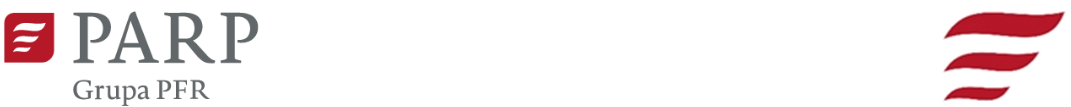 Kontakt dla mediów:Luiza Sosnowska, PARPe-mail: luiza_sosnowska@parp.gov.pl tel.: 880 524 959Informacja prasowaWarszawa, 14.12.2021 r.Ostatnie spotkanie z serii Idea Rozwoju Twojego Biznesu już w środę. Specjaliści opowiedzą o zamówieniach publicznychW środę 15 grudnia o godzinie 11:00 odbędzie się spotkanie online z serii Idea Rozwoju Twojego Biznesu – „Zamówienia publiczne przyjazne dla przedsiębiorców”. Podczas rozmowy specjaliści z Urzędu Zamówień Publicznych (UZP) opowiedzą o procedurach zamówień oraz kontakcie ze zleceniodawcami. Podczas kolejnej rozmowy z cyklu bezpłatnych wideokonferencji edukacyjnych dla przedsiębiorców – #idearozwojubiznesu, które organizuje Polska Agencja Rozwoju Przedsiębiorczości (PARP) oraz Ministerstwo Rozwoju i Technologii (MRiT), głos zabiorą: Izabela Fundowicz, Zastępca Dyrektora w UZP, Anna Węcławska, Naczelnik w UZP oraz Karol Kacprzak, Naczenik w UZP.Spotkanie online „Zamówienia publiczne przyjazne dla przedsiębiorców” będzie okazją do tego, by przybliżyć przedstawicielom firm kwestie uproszczeń proceduralnych powyżej i poniżej progów unijnych. Podczas konferencji specjaliści opowiedzą o tym, jak duże znaczenie ma dialog między zleceniodawcą a wykonawcą. Poruszona zostanie również kwestia zrównoważenia stron umowy o zamówieniach publicznych.Idea Rozwoju BiznesuW trakcie wideokonferencji uczestnicy mają okazję zdobyć najważniejsze informacje na temat pakietu rozwiązań przygotowanych przez rząd, który ma wspierać przedsiębiorców w pokonywaniu trudności spowodowanych pandemią. Poruszane tematy koncentrują się na przekazie głównych celów programu „Polski Ład”, który polega na wielowymiarowej pomocy dla biznesu zmagającego się ze skutkami kryzysu wywołanego pandemią koronawirusa.Konferencje #idearozwojubiznesu można śledzić na stronie  www.parp.gov.pl/idearozwojubiznesu. Udział w wydarzeniach jest bezpłatny i nie wymaga wcześniejszej rejestracji.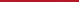 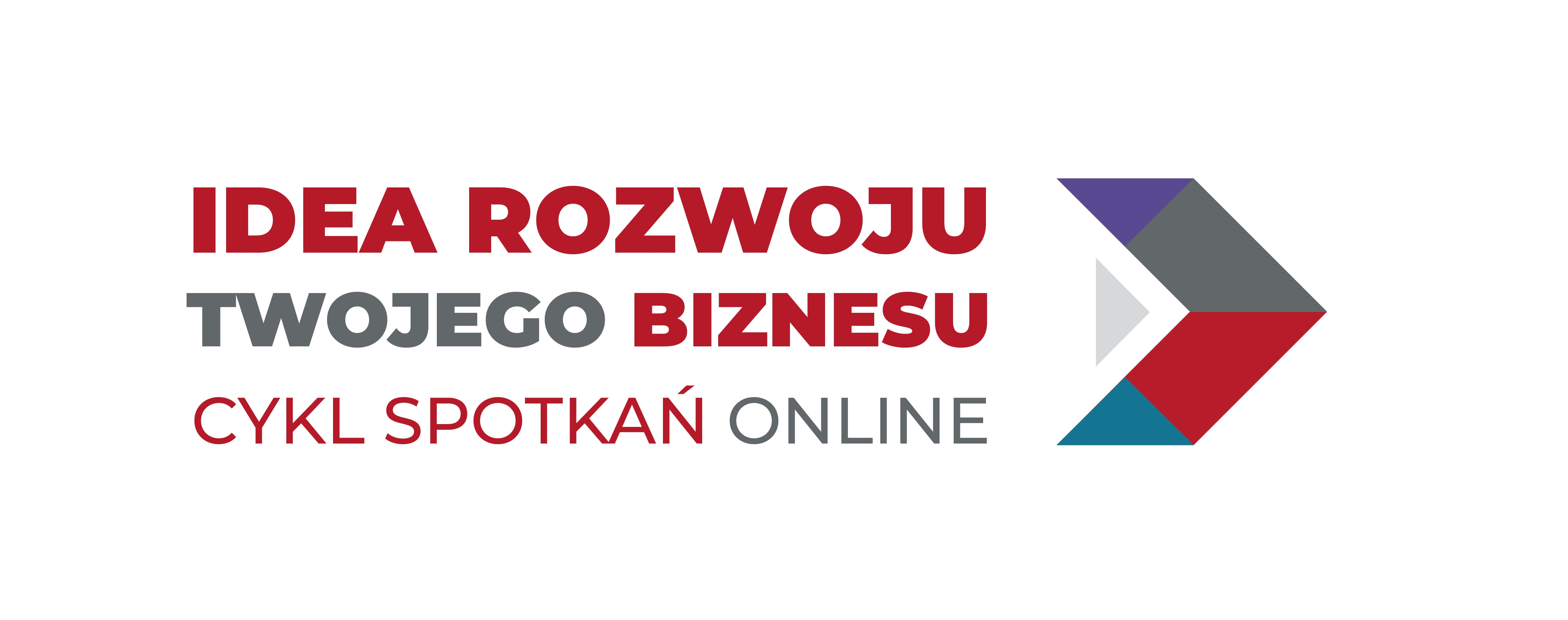 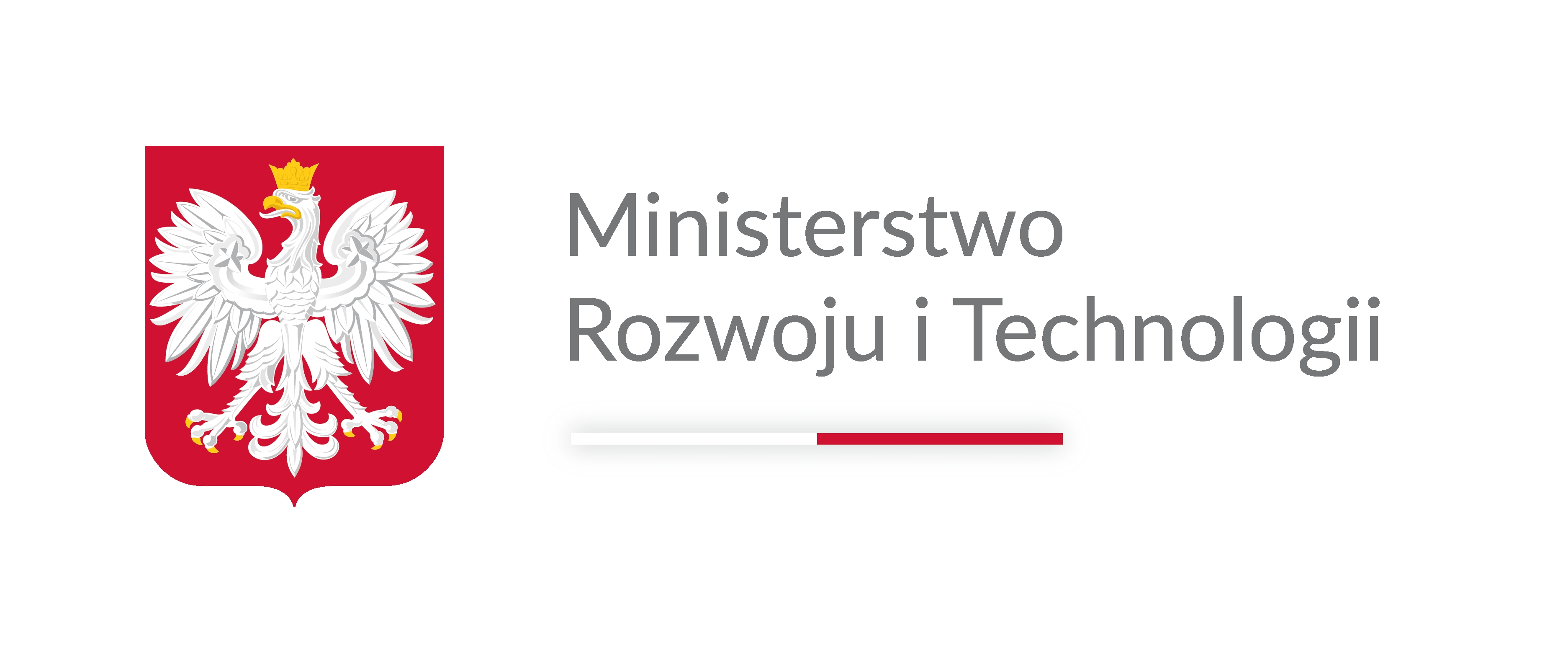 Partnerami merytorycznymi cyklu wideokonferencji „#idearozwojubiznesu” są Ministerstwo Finansów, Krajowa Administracja Skarbowa, Ministerstwo Funduszy i Polityki Regionalnej, Agencja Rozwoju Przemysłu, Urząd Zamówień Publicznych, Bank Gospodarstwa Krajowego, Zakład Ubezpieczeń Społecznych, Narodowe Centrum Badań i Rozwoju, Korporacja Ubezpieczeń Kredytów Eksportowych, Polska Agencja Inwestycji i Handlu, Platforma Przemysłu Przyszłości, Urząd Patentowy Rzeczypospolitej Polskiej, Urząd Dozoru Technicznego, Główny Urząd Miar i Instytut Pracy i Spraw Socjalnych.Patronami medialnymi cyklu są: Polska Agencja Prasowa, Polsat News oraz Polska Press.